 ZLÍNSKÝ KRAJSKÝ  FOTBALOVÝ  SVAZ 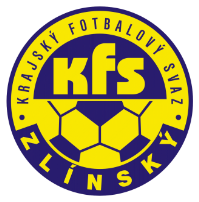 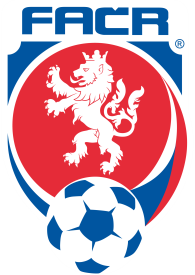 Hradská 854, 760 01 ZLÍN       Tel: 577 019 393Email: lukas@kfszlin.cz  
__________________________________________________________________________DK Zlínského KFS dle § 89 odst. 2 písm. a) zahajuje disciplinární řízeníPříjmení a jméno	     ID			   Klub			číslo utkáníZajíček Filip		04111192		Fryšták			2020720C2A0706Vodák Adam		04090340		Fryšták			2020720C2A0706Petřík Jan		05011142		Fryšták			2020720C2A0706Adámek Ondřej		95051252		Val.Polanka		2020720A2B0904Hnilo Dominik		03010736		Štítná n/Vl.		2020720A1A0907Hnilo Ondřej		03080385		Štítná n/Vl.		2020720A1A0907Slovák Jakub		04010169		Luhačovice		2020720C1A0907Hostínek David		91041857		Kunovice		2020720A2B0903Holec Pavel		85100296		Halenkov		2020720A3A0903Šťastný Pavel		95020378		Prlov			2020720A3A0905Železný Petr		96071548		Chropyně		2020720A3B0902Chaloupka Vratislav	59060246		Kunovice		2020720A2B0903Vaštík Peter		86042486		Hor.Lideč		4 ŽKSmolík Aleš		89111153		Hor.Lideč		4 ŽKMachala Ondřej	84081392		Hluk			4 ŽKRyška Jiří		84090483		Nedachlebice		4 ŽKDrápal Dominik		95071510		Kvasice			4 ŽKLendler Patrik		96041462		Bystřice p/H.		4 ŽKČíž Aleš			82040115		Lidečko			4 ŽKJančařík Martin	98061652		Bojkovice		4 ŽKRyška Tomáš		90071903		Koryčany		4 ŽKNáplava Jaroslav	95010216		Kunovice		4 ŽKTrochta Matouš		99070168		Ratiboř			4 ŽKPolach Ondřej		97061151		Bylnice			4 ŽKKlvaňa Pavel		96071367		Poličná			4 ŽKCapil Marek		94121662		Poličná			4 ŽKJurečka David		94100739		Dol. Bečva		4 ŽKZasedání DK Zl KFS proběhne ve středu 7.10.2020 v 10.00 hodin									Zdeněk Kadlček									předseda DK Zl KFS